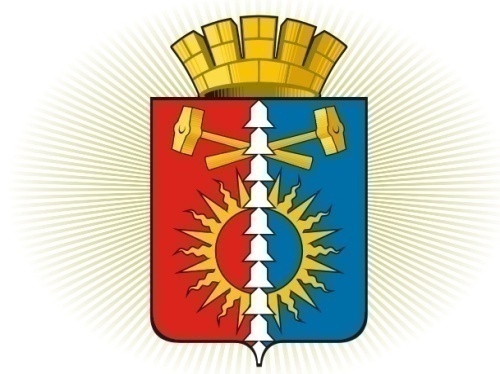 ДУМА ГОРОДСКОГО ОКРУГА ВЕРХНИЙ ТАГИЛШЕСТОЙ СОЗЫВ	Р Е Ш Е Н И Е	  пятьдесят третье  заседание18.02.2021 № 53/2город Верхний Тагил  Об  утверждении отчета о деятельности контрольного органа - Счетной палаты городского округа Верхний Тагил за 2020 год	В соответствии с решением Думы городского округа Верхний Тагил от 27.02.2012 № 51/15 «Об утверждении Положения о контрольном органе - Счетной палате городского округа Верхний Тагил», руководствуясь  Уставом городского округа Верхний Тагил,  Дума  городского  округа  Верхний  Тагил  РЕШИЛА:	1. Утвердить отчет о деятельности контрольного органа - Счетной палаты городского округа Верхний Тагил за 2020 год (прилагается).	2. Настоящее Решение вступает в силу после его официального опубликования.          3.  Опубликовать настоящее Решение в газете «Местные ведомости» и разместить на официальном сайте городского округа Верхний Тагил www.go-vtagil.ru, и официальном сайте Думы городского округа Верхний Тагил www.duma-vtagil.ru.  4. Контроль за исполнением настоящего Решения возложить на председателя Думы городского округа Верхний Тагил Нехай Е.А.	                 Приложение № 1к Решению Думы городского округа Верхний  Тагил                                                                             от  «18» февраля  2021г. № 53/2                                Отчет о деятельности контрольного органа - Счетной палаты городского округа Верхний Тагил за 2020 годНастоящий отчет о деятельности контрольного органа - Счетной палаты городского округа Верхний Тагил в 2020 году, итогах проведенных контрольных и экспертно-аналитических мероприятий (далее – Отчет) подготовлен на основании требований пункта 2 статьи 20 Положения о контрольном органе – Счетной палате городского округа Верхний Тагил, утвержденного решением Думы городского округа Верхний Тагил от 27.02.2012 № 51/15 (далее – Положение о Счетной палате). 1. Общая информация Контрольный орган – Счетная палата городского округа Верхний Тагил  (далее – Счетная палата) является постоянно действующим органом местного самоуправления, осуществляющим внешний муниципальный финансовый контроль в соответствии с Бюджетным кодексом Российской Федерации (далее – БК РФ), Федеральным законом от 07 февраля 2011 года № 6-ФЗ «Об общих принципах организации и деятельности контрольно-счетных органов субъектов Российской Федерации и муниципальных образований», Положением о Счетной палате, утвержденным Решением Думы городского округа Верхний Тагил от 27.02.2012 № 51/15.Отчет содержит информацию о проведенных Счетной палатой
контрольных и экспертно-аналитических мероприятиях, о выявленных при их проведении нарушениях, о внесенных Счетной палатой представлениях, а также о принятых решениях и мерах.В Отчете отражены результаты деятельности Счетной палаты по
реализации полномочий, определенных законодательством Российской
Федерации, Свердловской области и нормативно-правовыми актами городского округа Верхний Тагил.Контрольные полномочия Счетной палаты распространяются
на исполнительные органы муниципальной власти, учреждения
городского округа Верхний Тагил, муниципальные предприятия, а также иные организации, использующие имущество городского округа Верхний Тагил, получающие субсидии, инвестиции, кредиты или гарантии за счет средств местного бюджета.Положением  о Счетной палате определен состав Счетной палаты – председатель и инспектор. По состоянию на 31 декабря 2020 года фактическая численность сотрудников Счетной палаты состояла из 1 человека.2.Основные результаты и итоги контрольной и экспертно - аналитической деятельностиВ течение 2020 года Счетная палата осуществляла свою работу на основании плана работы, утвержденного Распоряжением председателя Счетной палаты от 26.12.2019 года № 57.2.1. Контрольные и экспертно-аналитические мероприятия.В целях реализации полномочий по осуществлению внешнего
государственного финансового контроля, установленных статьей 268.1 БК РФ, а также аудита в сфере закупок товаров, работ, услуг для обеспечения
государственных (муниципальных) нужд, предусмотренных статьей 98
Федерального закона от 05 апреля 2013 года № 44-ФЗ «О контрактной системе в сфере закупок товаров, работ, услуг для обеспечения государственных и муниципальных нужд» (далее – Федеральный закон от 05 апреля 2013 года № 44-ФЗ) и статьи 8 Положения о контрольном органе – Счетной палате городского округа Верхний Тагил, утвержденном решением Думы городского округа Верхний Тагил от 27.02.2012г. №51/15 далее Положение о Счетной палате), Счетной палатой проведены:- 3 контрольных мероприятия (по теме «Проверка использования бюджетных средств, выделенных в 2019 году на реализацию мероприятий в сфере культуры в отдельных муниципальных образованиях, расположенных на территории Свердловской области»  Информатизация музеев (совместно со Счетной палатой Свердловской области); - 2 экспертно-аналитических мероприятий, том числе:- «Оценка эффективности использования бюджетных средств, выделенных в 2018 и 2019 годах на реализацию в Свердловской области новых национальных стандартов по обустройству пешеходных переходов, расположенных на автомобильных дорогах местного значения, вблизи образовательных организаций»;– Внешняя проверка годового отчета об исполнении бюджета городского округа за 2019 год.Из общего числа контрольных и экспертно-аналитических мероприятий в формате «совместных» (совместно со Счетной палатой Свердловской области) в 2020 году были проведены контрольные мероприятия по теме «Проверка использования бюджетных средств, выделенных в 2019 году на реализацию мероприятий в сфере культуры в отдельных муниципальных образованиях, расположенных на территории Свердловской области»  Информатизация музеев» и экспертно-аналитическое мероприятие «Оценка эффективности использования бюджетных средств, выделенных в 2018 и 2019 годах на реализацию в Свердловской области новых национальных стандартов по обустройству пешеходных переходов, расположенных на автомобильных дорогах местного значения, вблизи образовательных организаций.Указанные мероприятия предусматривали проведение аудита в сфере закупок товаров, работ, услуг для обеспечения государственных (муниципальных) нужд, а также проверки на предмет соблюдения отдельными видами юридических лиц Федерального закона от 18 июля 2011 года № 223-ФЗ «О закупках товаров, работ, услуг отдельными категориями юридических лиц» (далее – аудит в сфере закупок).В программу контрольных и экспертно-аналитического мероприятия
включались все вопросы, относящиеся к компетенции Счетной палаты
(в том числе – вопросы финансового аудита и аудита в сфере закупок). В результате реализации такого подхода контрольные и экспертно- аналитическое мероприятия в 2020 году были проведены в отношении
4 объектов (в 2019 году – 5 объектов), в том числе контрольными
мероприятиями было охвачено 3 объекта (в 2019 году – 5 объектов),
экспертно-аналитическим мероприятием – 1 объект (в 2019 году –
экспертно-аналитическое мероприятие такого плана не проводилось).Объем средств, охваченный контрольными и экспертно-аналитическим мероприятием без учета средств, охваченных внешней проверкой местного бюджета за 2019 год (554 363,71 тыс. рублей) составил 32 914,5 тыс. рублей (в 2019 году   - 226 495,6  тыс. рублей, также без учета средств, охваченных внешней проверкой (407 020,7тыс. рублей)), в том числе:- в ходе контрольных мероприятий проверено использование 124,93 тыс. рублей (в 2019 году – 226 495,6  тыс. рублей);– в ходе экспертно-аналитического мероприятия  проанализировано использование 32 789,6 тыс. рублей (без учета средств, охваченных внешней проверкой местного бюджета (554 363,71 тыс. рублей)), (в 2019 году – анализировались только средства, охваченные внешней проверкой – 407 020,7 тыс. рублей) По результатам этих контрольных и экспертно-аналитического мероприятий в 2020 году составлено 3 акта, 1 аналитическая записка, 1 информационное письмо (в 2019 году – 5 актов, 1 информационное письмо). По итогам контрольных и экспертно-аналитического мероприятия  выявлено 53 случая нарушений и недостатков на сумму  1 083,2 тыс. рублей, значительная часть которых не имеет стоимостной оценки (в 2019 году – 30 нарушений на сумму 4 631,8 тыс. рублей).  Среди выявленных нарушений, допущенных объектами контроля в
проверяемый период, установлены:– 5 случаев нарушений при формировании и исполнении бюджетов на сумму 756,7 тыс. рублей или 69,9% от общего объема нарушений, (в 2019 году – 7 случаев, нарушения не имели стоимостной оценки). Данные нарушения, касались несоблюдения отдельных норм порядка реализации муниципальных программ и  порядка применения бюджетной классификации Российской Федерации;- 8 случаев нарушений при  приемке и оплате выполненных работ, несоответствующих условиям контрактов, приемке и оплате выполненных работ  в отсутствии подтверждающих документов, а также  при приемке и оплате фактически не выполненных работ  всего на сумму 326,5 тыс. рублей или 30,1% от общего объема нарушений (в 2019 году - подобные нарушения не выявлялись); – 6 случаев нарушений в сфере управления и организации дорожной деятельности (нарушения не имеют стоимостной оценки). Данные нарушения, касались несоблюдения  отдельных требований Федерального законодательства (в 2019 году - подобные нарушения не выявлялись);- 3 случая нарушений при осуществлении государственных
(муниципальных) закупок и закупок отдельными видами юридических лиц (нарушения не имеют стоимостной оценки) (в 2019 году - подобные нарушения не выявлялись);- 29 случаев несоблюдения требований государственной регистрации прав собственности на недвижимое имущество (нарушения не имеют стоимостной оценки) (в 2019 году - подобные нарушения не выявлялись);– 2 случая - иные нарушения (в 2019 году – 8 случаев нарушений) (нарушения не имеют стоимостной оценки).Кроме того в ходе экспертно-аналитического мероприятия выявлен 1 случай неэффективного использования бюджетных средств на сумму 142,45 тыс. рублей. Данное  использование бюджетных средств касалось работ по демонтажу и монтажу металлических пешеходных ограждений вблизи МАОУ СОШ №8 (в 2019 году - подобные нарушения не выявлялись).Основные показатели деятельности Счетной палаты в 2020 году
представлены в Приложении  к настоящему Отчету.2.2. Меры, принятые Счетной палатой в ходе и по результатам проведения контрольных и экспертно-аналитического мероприятий.По итогам проведенных  мероприятий за отчетный период в адрес  объектов контроля направлено 1 представление, 3 информационных письма, Аналитическая записка и информация о результатах совместного экспертно-аналитического мероприятия (в 2019 году - 5 представлений, 1 информационное письмо).Материалы Счетной палаты, направленные объектам контроля в 2020 году, содержали 14 предложений (в 2019 году – 31 предложение) по совершенствованию законодательства, в том числе – по вопросам
осуществления отдельных этапов бюджетного процесса; предупреждения нарушений и повышения эффективности расходования бюджетных средств; разработки перспективных планов дальнейшей реализации мероприятий по информатизации муниципального автономного учреждения культуры «Верхнетагильский городской историко-краеведческий музей»; обеспечения  разработки системы учета пешеходных переходов в городском округе; надлежащей организации и выполнения дорожной деятельности;  согласованности действий участников стратегического планирования по обеспечению безопасности дорожного движения; по взысканию незаконно использованных средств местного бюджета, связанных с приемкой и оплатой невыполненных работ. В адрес УФАС по Свердловской области по фактам выявленных
нарушений Федерального закона от 18 июля 2011 года № 223-ФЗ
«О закупках товаров, работ, услуг отдельными категориями юридических
лиц» направлено 1 информационное письмо.2.3. Реализация мер, принятых Счетной палатой в ходе и по результатам проведения контрольных и экспертно-аналитических мероприятий в 2020 году.Объектами контроля реализовано 11 рекомендаций Счетной
палаты нефинансового характера.С учетом выводов и предложений Счетной палаты, сделанных
по результатам контрольных и экспертно-аналитического мероприятий,
Администрацией городского округа Верхний Тагил в отчетном периоде принято 4 нормативно-правовых акта, в том числе:- 3 постановления Администрации городского округа Верхний Тагил (постановлением от 12.01.2020г. №376 утвержден план мероприятий по информатизации муниципальных музея и библиотек; организован учет пешеходных переходов, расположенных на автомобильных дорогах общего пользования местного значения, вблизи образовательных организаций (постановление от 13.11.2020 № 570); утверждены нормативы финансовых затрат на капитальный ремонт, ремонт и содержание автомобильных дорог местного значения и правил расчета бюджетных ассигнований на указанные цели (постановление от 02.11.2020 № 541) - 1 распоряжение Администрации городского округа Верхний Тагил (03.11.2020 № 351 утвержден план мероприятий по устранению выявленных нарушений и недостатков).Объектами контроля в 2020 году реализованы следующие мероприятия:- актуализирована информация о деятельности МАУК  «Верхнетагильский историко-краеведческий музей» (далее МАУК ВТИКМ) на информационных стендах и официальном сайте учреждения;- на официальном сайте МАУК ВТИКМ предусмотрена возможность дистанционного способа взаимодействия с пользователями в «интернет-приемной»;- создан новый сайт учреждения с версией для слабовидящих, установлена вывеска на здании учреждения, выполненная рельефно-точечным шрифтом Брайля;- организуются индивидуальные экскурсии для инвалидов и лиц с ограниченными возможностями здоровья;- Администрацией городского округа Верхний Тагил и обеспечен учет пешеходных переходов, в том числе вблизи образовательных учреждений;- утверждены нормативы финансовых затрат на капитальный ремонт, ремонт и содержание автомобильных дорого общего пользования местного значения городского округа Верхний Тагил; -  в Министерство транспорта и дорожного хозяйства Свердловской области направлена актуализированная информацию о пешеходных  переходах, в том числе вблизи образовательных учреждений, в отчетности за 2020 год.По результатам экспертно-аналитического мероприятия 2020 года по состоянию на 31.12.2020 Администрацией городского округа Верхний Тагил устранено нарушений, связанных с незаконным использованием бюджетных средств на общую сумму 244,7 тыс. рублей (22,6% от общего объема нарушений и недостатков, подлежащих устранению), в том числе: – возвращено в местный бюджет 102,5 тыс. рублей (осуществлен возврат в бюджет подрядной организацией ООО «Экспериментальное производство «Тагил»)–выполнены работы на сумму 142,2 тыс. рублей (работы выполнены подрядной организацией ООО «Экспериментальное производство «Тагил»).Счетной палатой был продолжен контроль за исполнением представлений и информационных писем Счетной палаты, содержащих предложения (рекомендации) по устранению и предупреждению нарушений (недостатков) в деятельности объектов контроля, направленных по результатам мероприятий, проведенных в 2019 годуВ общей сложности контроль осуществлялся в отношении
5 мероприятий.В связи с исполнением объектами контроля требований и рекомендаций (предложений) Счетной палаты с контроля снято 3 мероприятия. Два мероприятия остаются на контроле, так как по состоянию на 31.12.2020 года  два  представления исполнены на 80%. В 2020 году, в соответствии с направленными представлениями  Счетной палаты объектам контроля в 2019 году дополнительно реализованы следующие мероприятия:- устранены 3 нарушения ведения бухгалтерского учета на сумму 1 881,7 тыс. рублей (Администрацией городского округа  Верхний Тагил исключены 3 объекта жилых помещений из муниципальной собственности и состава местной казны). - устранено нарушение в сфере управления и распоряжения муниципальной собственностью,  в части  исполнения полномочий главного администратора доходов (Администрацией городского округа  Верхний Тагил заключен Агентский договор № 353-ЭСП от 01.09.2019г. с Акционерным обществом «Энергосбыт  Плюс» по начислению и приему оплаты за предоставленные жилищные услуги. За 2020 год была начислена плата за наем жилого фонда городского округа в размере 1 013,1 тыс. рублей, в бюджет городского округа Верхний Тагил за 2020 год поступило средств в сумме 553,5тыс. рублей, собираемость составила 54,6%).3. Аудит формирования и контроля за исполнением местного
бюджета      В соответствии со статьями 157, 264.4, 268.1 Бюджетного кодекса
Российской Федерации, статьей 32 Положения о бюджетном процессе в городском округе Верхний Тагил, утвержденное Думой городского округа Верхний Тагил от 19.06.2014 № 28/2 и  статьей 8  Положения о Счетной палате, пунктами 2,3 раздела 1 Плана работы  на 2020 год, Счетной палатой  проведены:- Внешняя проверка годовой бюджетной отчетности главных распорядителей бюджетных средств за 2019 год:Администрации городского округа Верхний Тагил;Думы городского округа Верхний Тагил;МКУ «Управления образования городского округа Верхний Тагил»;МКУ «Управления культуры, спорта и молодежной политики  городского округа Верхний Тагил»;Финансового отдела  администрации  городского округа Верхний Тагил;– Внешняя проверка годового отчета об исполнении бюджета городского округа за 2019 год.- Оперативный анализ исполнения местного бюджета
городского округа Верхний Тагил за отчетные периоды 2020 года.- Предварительный аудит формирования бюджета городского округа Верхний Тагил на 2021 и плановый период 2022 и 2023 годов.- Экспертиза проектов законодательных и иных нормативных
правовых актов городского округа.По результатам данных мероприятий в 2020 году составлено 6 актов, 34 заключения (в 2019 году – 6 актов, 42 заключения).3.1. Последующий контроль исполнения местного бюджетаВ целях проведения последующего контроля исполнения местного
бюджета Счетной палатой проведено экспертно-аналитическое мероприятие «Внешняя проверка отчета об исполнении областного бюджета за 2019 год».По результатам проверки годовой бюджетной отчетности 5 главных администраторов бюджетных средств и Финансового отдела городского округа Верхний Тагил,  как органа, организующего исполнение бюджета, составлены 6 актов, подготовлено 1 заключение. В ходе внешней проверки за 2019 год подтверждена полнота и достоверность бюджетной отчетности главных администраторов средств местного бюджета и финансового органа, а также  полнота и достоверность сформированного на базе их данных отчета. Выявленные отдельные нарушения и недостатки существенным образом не повлияли на полноту и достоверность данных, представленных в отчете об исполнении местного бюджета за 2019 год. В рамках внешней проверки было подготовлено  1 заключение на  проект решения Думы городского округа Верхний Тагил «Об утверждении отчета «Об исполнении бюджета городского округа Верхний Тагил за 2019 год», содержащий вывод о том, что Проект решения и приложения к нему соответствуют требованиям статьи 264.6 БК РФ, статьи 33 Положения о бюджетном процессе в городском округе Верхний Тагил, утвержденного решением Думы городского округа Верхний Тагил от 19.06.2014 № 28/2.Заключения направлены Главе городского округа и председателю Думы городского округа Верхний Тагил.3.2. Экспертиза проектов законодательных и иных нормативных
правовых актов городского округаВ соответствии со статьей 157 БК РФ, статьей 8 Положения о Счетной палате и стандартами Счетной палаты в 2020 году осуществлялась экспертиза (финансово-экономическая экспертиза) проектов решений Думы городского округа Верхний Тагил, в том числе связанных с изменениями доходов и (или) расходов местного бюджета, и проектов нормативных правовых актов Администрации городского округа Верхний Тагил в части, касающейся расходных обязательств городского округа Верхний Тагил, включая проекты муниципальных программ (проекты изменений в муниципальные программы). Счетной палатой в отчетном периоде проведена экспертиза (финансово-экономическая экспертиза):– 12 проектов решений Думы городского округа Верхний Тагил (в 2019 году – 12 проектов); – 16 проектов постановлений Администрации городского округа Верхний Тагил (в 2019 году – 24 проекта).По результатам проведения экспертизы (финансово-экономической
экспертизы) проектов решений Думы Счетной палатой подготовлено и направлено 12 заключений в Думу городского округа Верхний Тагил.Из общего количества поступивших в Счетную палату проектов
постановлений Администрации городского округа Верхний Тагил 16 проектов (100%) связаны с принятием или внесением изменений в муниципальные программы городского округа (в 2019 году – 24 проект (100%)). По итогам проведения финансово-экономической экспертизы проектов муниципальных программ (внесений изменений в муниципальные программы): – по 10 проектам замечания отсутствуют (в 2019 году –
по 7 проектам); – по 6 проектам в заключениях Счетной палаты отражены
14 замечаний и предложения по их устранению (в 2019 году – по 17  проектам в заключениях Счетной палаты отражены 45 замечаний и предложения по их устранению). В 2020 году замечания и предложения Счетной палаты к проектам
изменений муниципальных программ городского округа касались:
– несоответствия содержания разделов муниципальных программ городского округа (формулировка и количество целей и (или) задач, целевые показатели) и паспортов программ;– нарушения срока, предусмотренного пунктом 15  Порядка формирования и реализации муниципальных программ городского округа Верхний Тагил (муниципальные программы подлежат приведению в соответствие с решением Думы городского округа Верхний Тагил о местном бюджете не позднее трех месяцев со дня вступления вышеуказанного решения в силу, а при внесении в него изменений - не позднее одного  месяца со дня вступления в силу изменений); - несоответствие объемов расходов на выполнение мероприятий за счет бюджетных средств размеру ассигнований, утвержденных решением Думы о бюджете, с учетом изменений внесенных в сводную бюджетную роспись городского округа;– технических ошибок и неточностей. По результатам рассмотрения указанных заключений Счетной палаты
Администрацией городского округа Верхний Тагил учтено 11 замечаний и предложений Счетной палаты.3.3. Оперативный анализ исполнения местного бюджета
городского округа Верхний Тагил за отчетные периоды 2020 годаВ соответствии со статьей 8 Положения о Счетной палате, проводился оперативный анализ исполнения местного бюджета за I квартал, первое полугодие и девять месяцев 2020 годаСчетной палатой в процессе оперативного контроля исполнения
местного бюджета дана оценка: - соответствия экономических показателей отчета об исполнения бюджета городского округа отчетный период плановым показателям бюджета;-  соответствия исполнения приоритетов бюджетной, налоговой и социальной политики муниципального образования;-  соответствия действующему бюджетному законодательству.По итогам оперативного анализа исполнения местного бюджета
Счетной палатой  По итогам оперативного анализа были подготовлены 3 заключения Счетной палаты на проекты об исполнении местного бюджета за отчетные периоды 2020 года, в которых отмечено, что расходование средств бюджета городского округа осуществлялось в первоочередном порядке по приоритетным статьям бюджетной классификации: заработная плата, продукты питания, медикаменты, коммунальные услуги, услуги связи. В целом, действия Администрации городского округа Верхний Тагил по исполнению бюджета соответствовали приоритетам бюджетной, налоговой и социальной политики муниципального образования и действующему бюджетному законодательству.Заключения направлены Председателю Думы городского округа Верхний Тагил.3.4. Предварительный аудит формирования местного бюджетаВ соответствии с требованиями статьи 157 БК РФ, статьями 20, 21 Положения о бюджетном процессе в городском округе Верхний Тагил, утвержденным решением Думы городского округа Верхний Тагил от 19.06.2014 № 28/2 (далее – Положение о бюджетном процессе), статьями 8, 9 Положения  о контрольном органе – Счетной палате городского округа Верхний Тагил, утвержденным решением Думы городского округа Верхний Тагил от 27.02.2012 № 51/15 (далее – Положение о Счетной палате),  в порядке, предусмотренном стандартом «Проведение экспертизы проекта Решения о местном бюджете», утвержденном распоряжением председателя  Счетной палаты от 25.06.2010г. № 10, в ноябре 2020 года проведена экспертиза проекта решения Думы городского округа Верхний Тагил «О бюджете городского округа Верхний Тагил на 2021 год и плановый период 2022 и 2023 годов» (далее  - проект решения Думы)В ходе экспертизы анализировалось соответствие  проекта решения Думы действующему бюджетному и налоговому законодательству Российской Федерации, параметрам бюджетного прогноза, сценарным условиям, утвержденным методикам, применяемым для расчета отдельных видов доходов и расходов.По результатам экспертизы проекта решения Думы подтверждено соблюдение требований бюджетного законодательства, а также соответствие принимаемых бюджетных обязательств основным задачам бюджетной и налоговой политики.В ходе экспертизы установлено, что основные показатели прогноза социально-экономического развития муниципального образования в 2021,  2022 и 2023 годах, содержат отдельные не увязанные с представленным Проектом решения о бюджете городского округа показатели, что, влечет нарушение бюджетного законодательства. Экспертизой установлено, что приоритетными направлениями расходования средств бюджета городского округа являются «Образование», «Социальная политика», «Культура, кинематография», «Физическая культура и спорт», что подтверждает социальную направленность расходов местного бюджет.В целом представленная выше структура расходной части бюджета городского округа Верхний Тагил свидетельствует в основном о преемственности бюджетной политики городского округа по отраслевым направлениям расходования средств. Проведена оценка сбалансированности бюджета городского округа Верхний Тагил  на 2021 год и плановый период 2022 и 2023 годов.  Объем дефицита бюджета, расходы на погашение и обслуживание муниципального долга установлены с учетом ограничений в отношении дефицита бюджета, установленных статьей 92.1 БК РФ и не превышают 10% утвержденного годового объема доходов местного бюджета без учета  объема безвозмездных поступлений и поступлений налоговых доходов по дополнительным нормативам отчислений.Объем предусмотренных бюджетом расходов равен суммарному объему доходов бюджета и поступлений из источников  финансирования его дефицита, что говорит о сбалансированности бюджета  городского округа Верхний Тагил на 2021 год и плановый период 2022 и 2023 годов.По результатам мероприятия было подготовлено заключение
Счетной палаты на проект решения Думы городского округа Верхний Тагил «О бюджете городского округа Верхний Тагил на 2021 год и плановый период 2022 и 2023 годов». Заключение направлено Главе городского округа и председателю Думы городского округа Верхний Тагил.4. Организационная и иная деятельностьВ целях организации и осуществления полномочий, установленных Положением о Счетной палате, проводились мероприятия по обеспечению правовых, кадровых, материально-технических, организационных, методологических, информационно-технологических условий деятельности Счетной палаты. В целях наиболее эффективного исполнения возложенных на Счетную палату полномочий в 2020 году осуществлялось взаимодействии по вопросам правовой и методологической направленности со Счетной палатой Свердловской области, по электронному документообороту с Управлением Федерального казначейства Свердловской области.Информация о ходе исполнения бюджета городского округа Верхний Тагил, о результатах проведенных контрольных и экспертно-аналитических мероприятий в течение 2020 года направлялась в Думу городского округа Верхний Тагил и Главе городского округа Верхний Тагил.В соответствии с пунктом 20 Положения о Счетной палате, отчет о деятельности Счетной палаты за 2019 год рассмотрен на заседании Думы городского округа Верхний Тагил.В целях повышения информационной открытости о деятельности Счетной палаты, доступности соответствующей информации для граждан и организаций в информационной системе Интернет создан сайт для Счетной палаты городского округа Верхний Тагил.Информация о деятельности Счетной палаты размещается на официальном сайте www.sp-vtagil.ru.  На официальном сайте Счетной палаты регулярно размещается
информация о деятельности Счетной палаты, методические и отчетные документы. Ежеквартально подготавливались и предоставлялись  унифицированные формы федерального государственного статистического наблюдения. Подготовлены и направлены в Счетную палату Свердловской области: отчет о кадровом и финансовом обеспечении в 2019 году, отчет об основных показателях деятельности в 2019 году, показатели характеризующие исполнение полномочий Счетной палаты в 2019 году.           В течение 2020 года   проводилась работа по составлению и размещению плана закупок  и плана – графика закупок товаров, работ и услуг для обеспечения нужд контрольного органа – Счетной палаты в ЕИС,  а также  по внесению в них изменений; по составлению и размещению отчета об объемах закупок у субъектов малого предпринимательства в ЕИС.         Проводилась работа по ведению архива Счетной палаты городского округа Верхний Тагил,  по подготовке и передаче дел в архив.           В 3 и 4 квартале 2020 года осуществлялась работа по подготовке сметы расходов на содержание Счетной палаты на 2021 год и плановый период 2022 и 2023 годов.В отчетном периоде председатель Счетной палаты принимала участие в заседаниях Думы городского округа Верхний Тагил и постоянных депутатских комиссий Думы городского округа Верхний Тагил.        Участвовала в заседаниях комиссии по противодействию коррупции на территории городского округа Верхний Тагил, в работе комиссий по формированию бюджета городского округа Верхний Тагил.Также в 2020 году председатель Счетной палаты принимала участие:- в заседаниях Общего собрания членов Совета органов внешнего финансового контроля Свердловской области в заочном формате, в связи с реализацией мер предосторожности распространения новой коронавирусной инфекции (COVID-19); - в заседаниях Коллегии Счетной палаты  Свердловской области в рамках  видеоконференций по результатам проведенных совместных контрольных и экспертно-аналитических мероприятий.          В декабре 2020 года проводилась работа по формированию плана работы  Счетной палаты  на 2021 год. Основные направления деятельности Счетной палаты в 2021 году сформированы в соответствии со статусом и полномочиями, определенными Положением о Счетной палате.При проведении контрольных и экспертно-аналитических мероприятий в 2020 году основные функции (задачи), возложенные на Счетную палату нормативными актами и утвержденным планом, выполнены.                                                                                                                        Приложение № 2к Решению Думы городского округа Верхний  Тагил                                                                             от  «18» февраля  2021г. № 53/2                                Основные показатели деятельности контрольного органа –Счетной палаты городского округа Верхний Тагил за 2020 год Верно	                              З.М.Копелева№ п/пНаименование показателяЗначение показателя                    1                     21.Проведено контрольных и экспертно-аналитических мероприятий, всего (ед.): из них:111.1.контрольных мероприятий91.2экспертно-аналитических мероприятий
(за исключением экспертиз проектов законодательных и иных нормативных правовых актов),2в т.ч. внешняя проверка годового отчета об исполнении местного бюджета, 62.Количество проведенных экспертиз проектов законодательных и иных нормативных правовых актов, всего (ед.):из них:332.1проектов решений Думы городского округа Верхний Тагил17в т.ч. проектов решений о бюджете 172.2Муниципальных  программ городского округа Верхний Тагил (в том числе проектов изменений Муниципальных  программ городского округа Верхний Тагил)162.3проектов иных нормативных правовых актов городского округа -3.Количество объектов проведенных контрольных и экспертно-аналитических мероприятий, всего (ед.):
из них:93.1объектов контрольных мероприятий33.2.объектов экспертно-аналитических мероприятий6в т.ч. внешняя проверка годового отчета об исполнении местного бюджета54.Проведено контрольных и экспертно-аналитических мероприятий по поручениям, предложениям, запросам и обращениям, всего (ед.): из них на основании:-4.1поручений Думы городского округа Верхний Тагил-4.2.предложений и запросов Главы городского округа Верхний Тагил-4.3.обращений органов прокуратуры и правоохранительных органов-5.Объем средств, охваченных контрольными и экспертно-аналитическими мероприятиями (тыс. руб.):558924,29в ходе контрольных мероприятий124,93в ходе экспертно-аналитических мероприятий (с учетом внешней проверки)558799,366.Всего выявлено нарушений в ходе осуществления внешнего муниципального финансового контроляколичество53тыс. руб.1083,26.1.нарушения при формировании и исполнении бюджетовколичество5тыс. руб.756,76.1.1в т.ч. нецелевое использование бюджетных средствколичество-тыс. руб.-6.2.нарушения ведения бухгалтерского учета, составления и представления бухгалтерской (финансовой) отчетностиколичество-тыс. руб.-6.3нарушения в сфере управления и распоряжения муниципальной собственностьюколичество29тыс. руб.-6.4нарушения при осуществлении муниципальных закупок и закупок отдельными видами юридических лицколичество3тыс. руб.-6.5иные нарушенияколичество16тыс. руб.326,57Выявлено неэффективное использование бюджетных средств и муниципального имущества (тыс. руб.)количество1тыс. руб.142,458.Устранено выявленных нарушений и недостатков (тыс. руб.), в том числе:244,78.1обеспечено зачисление средств в бюджеты всех уровней бюджетной системы Российской Федерации102,58.2путем корректировки (уменьшения) объемов принятых к оплате работ-8.3обеспечено использование имущества-8.4иными способами142,29.Направлено представлений, всего (ед.): в том числе:19.1количество представлений, выполненных в установленные сроки19.2количество представлений, сроки выполнения которых не наступили-9.3количество представлений, не выполненных и выполненных не полностью -9.4количество представлений, выполненных с нарушением установленного срока-10.Направлено предписаний, всего (ед.): в том числе:-10.1количество предписаний, выполненных в установленные сроки-10.2количество предписаний, сроки выполнения которых не наступили-10.3количество предписаний, не выполненных и выполненных не полностью-10.4количество предписаний, выполненных с нарушением установленного срока-11.Количество ненормативных правовых актов Счетной палаты (представлений и предписаний), обжалованных в установленном порядке, всего (ед.):
из них:-признаны не соответствующими действующему  законодательству-признаны соответствующими действующему законодательству-прекращено производство по делу в связи с отказом заявителя от требований-12.Количество направленных уведомлений о применении бюджетных мер принуждения (ед.)-13.Сокращено лимитов бюджетных обязательств (предоставление
межбюджетных трансфертов) по результатам рассмотрения уведомлений о применении бюджетных мер принуждения (тыс. руб.)-14.Направлено информационных писем, всего (ед.):
из них:3в органы исполнительной власти городского округа Верхний Тагил2в органы, уполномоченные рассматривать дела об административных правонарушениях115.Количество материалов, направленных в ходе и по результатам проведения контрольных мероприятий в органы прокуратуры и иные правоохранительные органы, всего (ед.):
в том числе:-в органы прокуратуры-в правоохранительные органы (в том числе в органы  государственной безопасности)-по результатам рассмотрения, в том числе:15.1принято решений о возбуждении уголовного дела-15.2принято решений об отказе в возбуждении уголовного дела-15.3принято решений о прекращении уголовного дела-15.4возбуждено дел об административных правонарушениях-15.5внесено протестов, представлений, постановлений и предостережений по фактам нарушений закона-16Возбуждено дел об административных правонарушениях должностными лицами Счетной палаты (составлено протоколов об административных правонарушениях Счетной палаты), всего (ед.):
из них:-количество дел по административным правонарушениям, по которым судебными органами вынесены постановления по делу об административном правонарушении с назначением административного наказания-в том числе:привлечено к административной ответственности по делам об административных правонарушениях должностных лиц (ед.):-привлечено к административной ответственности по делам об административных правонарушениях юридических лиц-17Сумма наложенных штрафов по результатам рассмотрения протоколов об административных правонарушениях Счетной палаты (тыс. руб.)-18Сумма уплаченных штрафов по результатам рассмотрения протоколов об административных правонарушениях Счетной палаты (тыс. руб.)-19Возбуждено дел об административных правонарушениях по обращениям контрольно-счетного органа, направленным в уполномоченные органы (УФАС СО) (ед.)-20Привлечено лиц к дисциплинарной ответственности, всего (ед.):
из них:3замечаний 2предупреждений -выговоров -увольнений -понижений в должности -депремированных лиц 1иных мер дисциплинарного воздействия -21.Всего по результатам контрольных (экспертно-аналитических) мероприятий приняты (внесены изменения) в нормативные правовые акты городского округа Верхний Тагил, всего (ед.):
из них:10приняты (внесены изменения) в решения Думы городского округа Верхний Тагил-приняты (внесены изменения) в постановления Администрации городского округа Верхний Тагил9в том числе в муниципальные программы 6приняты (внесены изменения) в иные НПА122Всего по результатам контрольных (экспертно-аналитических) мероприятий приняты (внесены изменения) в локальные документы (ед.)-23Штатная численность сотрудников в соответствии с НПА (ед.)224Фактическая численность сотрудников (чел.),125Состав сотрудников по наличию образования (чел):экономическое1юридическое-управление-иное-26Информационное присутствие:количество публикаций и сообщений, в т.ч. на офиц.сайте3827Финансовое обеспечение деятельности Счетной палаты  в отчетном году (тыс. руб.)960,428Всего рассмотрено обращений граждан (ед.)-